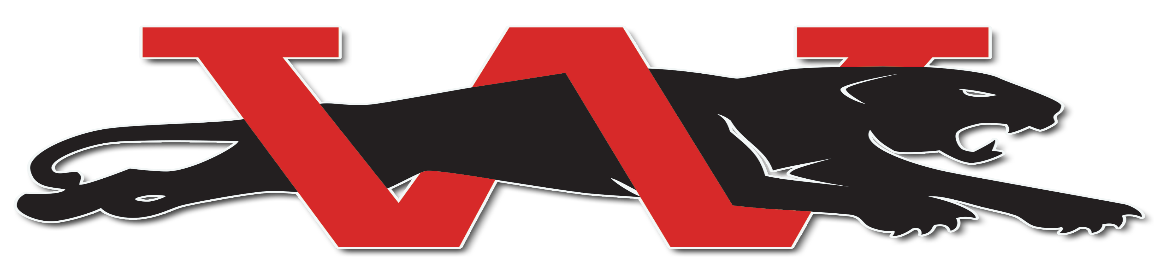 Westmoore WrestlingPARENT MEETING THURSDAY, SEPTEMBER 10TH WESTMOORE HIGH SCHOOL COMMONS @ 6:30PMAll Paperwork in folder is due Thursday, Oct 1Parents,	Welcome to another exciting year of Westmoore Jaguar Wrestling. Enclosed in this packet you will find very important information for the upcoming wrestling season.   Enclosed you will find: Social Media – Facebook – Westmoore Wrestling; Twitter - @wrestlejags; Website - www.westmoorewrestling.org; Remind 101 – see website for instructionsStudent Data Information and Testing Form:  This form must be signed and returned to Coach Evans on or before Thursday, October 1st.  Rankonesport: Please go to our website for instructions on how to fill out online paperwork. If you are participating in a fall sport already you will not have to do this.  Junior High/High School Wrestling Schedule and Calendar:  Please review this schedule and calendar to make plans to attend and cheer on your wrestlers. USA Wrestling Card Information:  I recommend that all wrestlers purchase their USA Wrestling Card.  With this purchase, all wrestlers are covered by USA Wrestling’s, insurance until August 31st, 2020. On our website www.westmoorewrestling.org you will find instructions on purchasing. Please send a copy to Coach Evans. 2020-2021 Parent Survival Guide:  Please take the time to go through this handbook with your family. The back page is a page in which parents and wrestlers will sign and turn in to Coach Evans on or before Thursday, Oct. 1st.  www.westmoorewrestling.org Westmoore Wrestling Volunteer Opportunities: Our Westmoore wrestling family is fortunate to host four wrestling events that benefit our wrestlers, our Westmoore Open, our Jaguar Junior High Preview, our High School and Junior High Junior Varsity Tournament and our OKUSA Youth Tournament.  These events require volunteers in the concession stand, hospitality room and working tables.  Please fill out the online form on or before Thursday, Oct. 1st. Westmoore Wrestling Workout Gear Package: Please fill out the workout gear information on our website. Each wrestler will receive two shirts, two shorts, a draw string bag, a magnetic locker tag, a laundry loop and a mask. This will be gear that will be worn in practice and to some competitions.  Money and form will be due Thursday, Oct. 1st. WE PREFER THAT YOU PAY ONLINE! If you need to write a check; Please make checks out to Westmoore Wrestling. Community Service – Our wrestlers are required to earn 30 hours of community service each year; SENIORS are required to have 50 hours; by the time they graduate hopefully they will earn 100 hours.  With 100 hours they will earn a Cord to wear at graduation. SENIORS with 100 total and 50 their Senior Year will earn Two Cords Fundraising – enclosed you will find information regarding our only fundraiser- please fill out the Wrestle A Thon Address Form On line on our website by October 1. Please use this envelope to send stamps! If you have any questions or concerns about any of this information, please feel free to call.  I will gladly answer any questions.Will Evans (cell: 918 549 8443) Parents, please use this envelope to return all signed paperwork and payments.  I will use this envelope to return to you your receipts.Thanks, Coach Evans